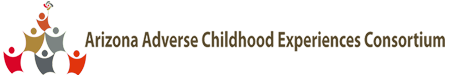 Arizona Adverse Childhood Experiences Consortium Quarterly MeetingNovember 19, 2020 9:30 am-11:30 am Virtual Zoon MeetingCall to order: Chair, Brad Snyder opened the meeting Welcome & Board Update
*   2020 Board Election ResultsNew Board Members Introduced:Blanca AcostaChannel PoweReturning Members:Kavita BernsteinIya AffoRose PhillipsBob Shogren (reelected)Laura Serna (reelected)Sanghoon YooPilar Vargas
Brad Snyder will not be returning next year to ACEs Board. Will continue to support the organization.     Committee Updates:​	 	 ACEs Training Workgroup - Kavita 	Many individuals have helped with transition to a virtual train the trainer. Very successful training was held in a virtual format. More upcoming virtual train the trainer trainings coming up this year until safe to do in person.Communication Committee – Laura Up and running and the schedule of meetings can be found on the website.Accepting members who wants to join the groupTrauma Informed Faith Community Network - Sanghoon Creating Trauma Sensitive AZ Schools - LauraMeets 1st Wed of every monthWorkgroup partnering to collect data to inform and policy guidance for creating trauma sensitive schoolsWill have some breakout sessions at the upcoming conference.  		Historical Trauma Workgroup - Iya	Break the last couple of months due to some trainings statewide regarding historical traumaSchedule is on website for anyone who would like to participateSo. Arizona Trauma Informed Network Workgroup – SerenaCreating a screening tool to identify level of trauma responsiveness to a group or organization to be able to provide the best training possible. Presentation: “The Scientific Evidence for Expanding from 10 to 16 ACEs” – 			Tracie Afifi7th Annual ACE Summit Update: Bob ShogrenRegistration is open and is $150 until December 1, 2020Keynote is Dr Monique Morris who will speak on healing historical traumaPre-Conference summit on December 15, 2020 which includes Intro to ACEs and film festivalNominate for Marcia Stanton AwardTyanna Buie Update: Brad SnyderFundraiser will start next weekIntroduced two special limited edition printsOne is for $1200 and is 18”x24”One is $250 and is 9”x12”New business and close:  Brad Snyder announced next year’s meetings: 02/18/2021, 05/20/2021, 08/19/2021, 11/18/2021Brad Snyder closed the meeting at 11:25amNext Quarterly meeting is February 18, 2021